                    ALFALFA FIRE DISTRICT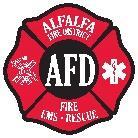 Business MeetingAlfalfa Fire Station 25889 Alfalfa Market Rd., Alfalfa, OR                                                   August 9th , 2023 - 6:00 p.m.PLEASE MUTE OR TURN OFF CELL PHONEAGENDA1. Call to order / Pledge of Allegiance / Roll Call 2. Visitor Input / Public Comment 3. Swearing in of new board member 4. Consent agenda:Approval of minutes from previous  business meeting 5. ReportsFinancial review / review of bills. Chief's report.6. Agenda items:`Old Business:Resolution review and approve if any.Update on CPA progress billing  and next steps with new firm  update on Station construction .  Board member reports/comments: -- David Pike -- Nate Starr -- Carolyn Chase -- Mark Laucks  The next board meeting will be Wednesday,September 11th 2023 @ 6 PM. Adjourn New Business:New Business:New Business: